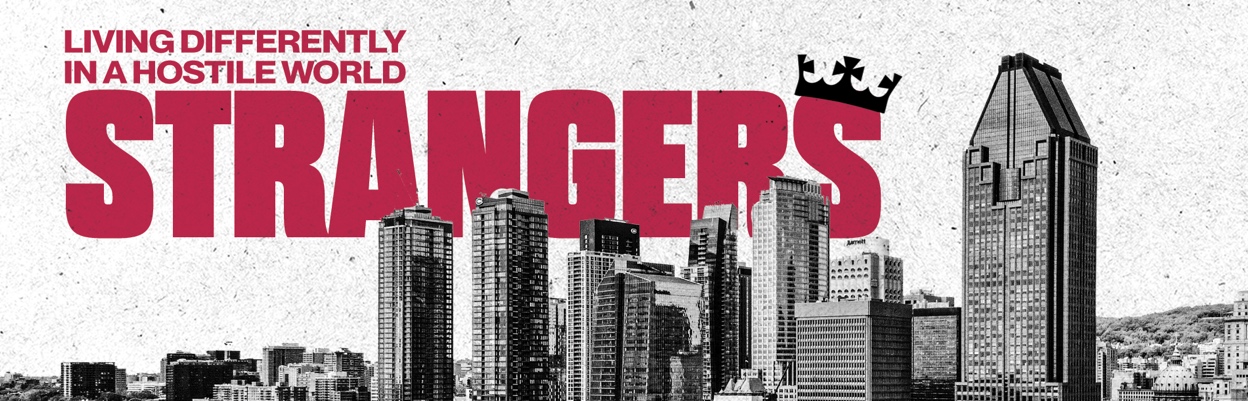 LESSON 20    1 John 3:11-241.  What truth, verse or insight from our study of 1 John 2:28-3:10 prepared you to live more like a child of God, who is lavishly loved by the Father? 2.  Pray for insight into major themes prior to reading 1 John 3:11-24. John, by repeating words and phrases throughout this letter, is amplifying his main concerns. Identify themes from earlier in the letter that are repeated and any additional themes and important details that catch your attention in this passage.3. From 1 John 3:11-15:a) Discuss the connection between love of fellow believers with eternal life and salvationfrom V11-15. For help, see Jesus’ words in John 5:24.b) How does John illustrate hatred and where it leads? Include what you learn from reading Genesis 4:2-8 and Hebrews 11:4.4.  According to 1 John 3:16-18a) How do we know what genuine love is? What actions ought to follow after receiving that kind of love?b) Rewrite the call of V18 in your own words and comment on how genuine love becomes visible. c) Repent of those times you have failed to express love in action and in truth toward fellow believers. Seek God’s direction to redeem those failures. 5.  When your heart is restless with doubt and condemns you, what assurances do you have based on V19-20? Allow the truths in 1 John 1:9 and Romans 8:1-4 to provide further assurance.  6.  Read 1 John 3:21-23.What does God command? See Matthew 22:36-40, John 13:34-35, and John 14:1. How is your obedience related to your confidence before God? See also John 14:15, 15:9-10.7.  According to V24, how can you know that Jesus lives in you? 8. LIVING AS STRANGERS: PRACTICING SACRIFICIAL LOVEWhen we partner with the Holy Spirit’s work and grow in Christ-likeness, we begin to love others sacrificially in the way Jesus loved us (V16).  As you are stirred by the radical definition of love exemplified by Jesus and further lived out in the Bible verses below, where do you see opportunities to practice sacrificial love for your brothers and sisters? When have you received such radical love and how did it affect you? Romans 12:9-21Philippians 2:1-4NAME                                                                          PRAYER REQUEST